MSG Yönetim Kurulu, bu başvuru formunda yer alan bilgiler ışığında lisans talebinizi değerlendirecektir. Lisans almak isteyen kişi/kurum/kuruşların bu formu eksiksiz ve doğru doldurmaları önemle rica olunur.Yukarıda bilgilerini verdiğim yayın kuruluşunda müzik yayını kullandığımı ve MSG ile sözleşme yapmak istediğimi beyan ve taahhüt ederim. …./…../2023											İşletme Yetkilisi												 	   İsim / İmza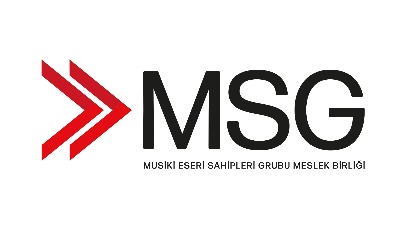 MSG RADYO TELEVİZYON LİSANSLAMA BAŞVURU FORMUYAYIN KURULUŞU BİLGİLERİYAYIN KURULUŞU BİLGİLERİYAYIN KURULUŞU BİLGİLERİ1RADYO / TV2YAYIN KURULUŞU LOGO- FREKANS 3TİCARİ UNVAN4ADRES 5VERGİ DAİRESİ VE NUMARASI6TELEFON / MOBİL TELEFON / FAKS7YAYIN ŞEKLİ (ULUSAL, KABLO, UYDU BÖLGESEL, YEREL)8İNTERNET YAYINI WEB ADRESİ9YAYIN YAPILAN İL, İLÇE ADI VE NÜFUS BİLGİSİ10İLGİLİ KİŞİ, MAİL ADRESİ VE E-FATURA İÇİN MAİL ADRESİ11YAYIN KURULUŞUNUN YAYINA BAŞLADIĞI TARİH12YAYIN İÇERİĞİ (HABER, MÜZİK, TEMATİK VS.)13YAYIN KURULUŞUNUZ ALEYHİNE HERHANGİ BİR YASAL İŞLEM YAPILIP YAPILMADIĞI YAPILMIŞ İSE DOSYA NUMARASI15YAYIN KURULUŞU 2022 YILI İZLENME ORANI16YAYIN KURULUŞU 2022 YILI GELİR BEYANI1724 SAATLİK YAYIN İÇERİSİNDE KULLANILAN MÜZİĞİN ORANI VE/VEYA TOPLAM SAATİ 